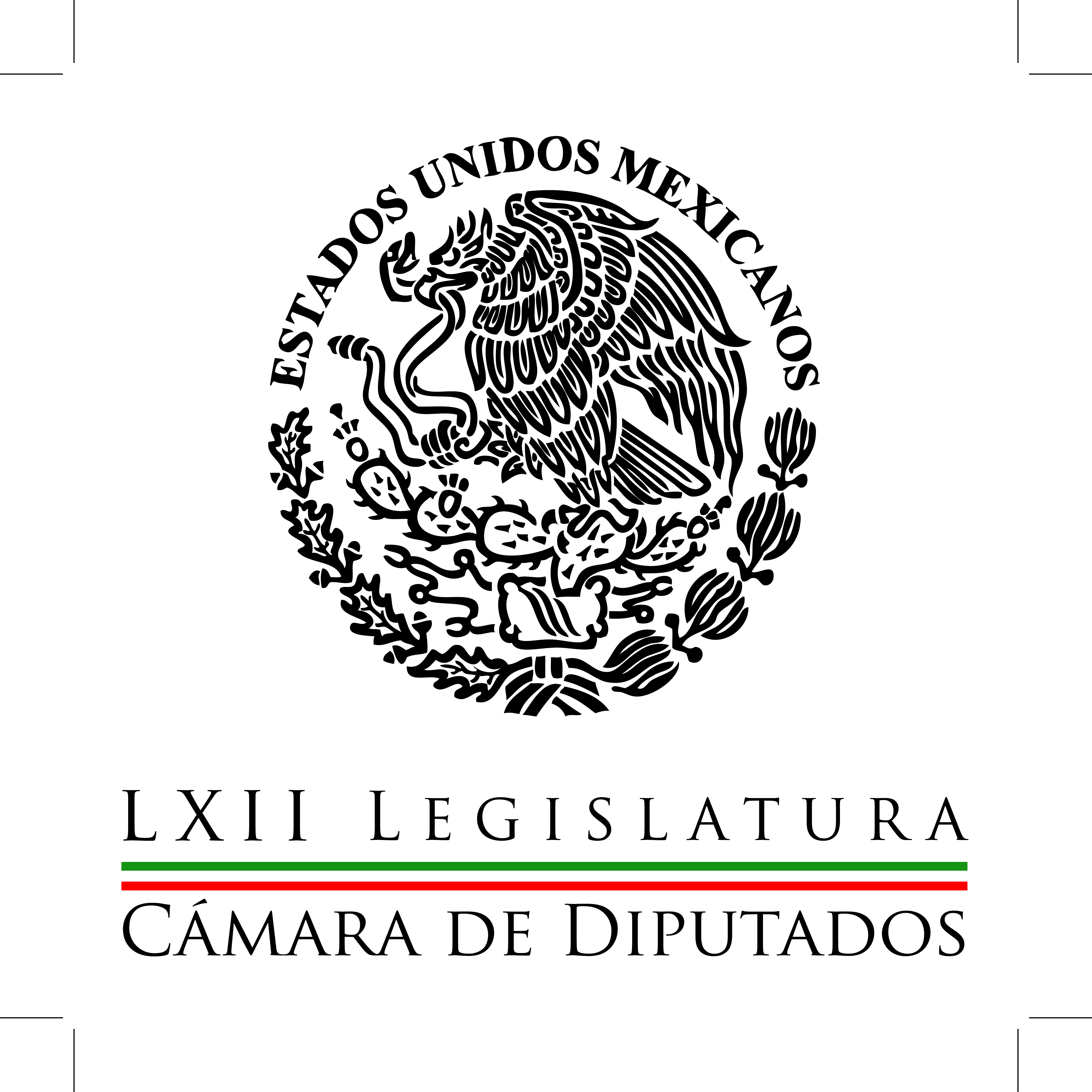 Carpeta InformativaPrimer CorteResumen: PRI, dispuesto a periodos extraordinarios para sacar Leyes secundarias: BeltronesConsulta en materia energética es una apuesta del PRD: AureolesDiputados aprueban creación de dos comisiones11 de abril de 2014TEMA(S): Trabajo LegislativoFECHA: 11/04/14HORA: 7:20NOTICIERO: MVS NoticiasEMISIÓN: Primero CorteESTACION: 102.5 FM GRUPO: MVS  0PRI, dispuesto a periodos extraordinarios para sacar Leyes secundarias: Beltrones.Carmen Aristegui, conductora: En la Cámara de Diputados el coordinador priista, Manlio Fabio Beltrones, aseguró que su bancada está dispuesta a ir a los periodos extraordinarios que sea necesarios con tal de sacar las legislaciones necesarias. Insert Manlio Fabio Beltrones: “Tantos periodos extraordinarios sean necesarios habremos de cumplirlos en materia de Competencia, Telecomunicaciones, Electoral y Energética”. 30”, Ma.m. TEMA(S): Trabajo LegislativoFECHA: 11/04/14HORA: 06:33NOTICIERO: Fórmula Detrás de la NoticiaEMISIÓN: Primer CorteESTACION: 104.1 FMGRUPO: Fórmula0Consulta en materia energética es una apuesta del PRD: AureolesRicardo Rocha, conductor: Aclara el coordinador de los diputados perredistas, Silvano Aureoles, que la consulta en materia energética es una apuesta de su partido.Sara Pablo, reportera: Diputados del PRD celebraron la decisión de Andrés Manuel López Obrador de promover una Consulta Popular en materia Energética.El coordinador del grupo, Silvano Aureoles, consideró positivo que el excandidato presidencial haya formalizado ante el Senado su solicitud; sin embargo, recordó que la propuesta inicial para consultar a la ciudadanía es del partido del Sol Azteca.Silvano Aureoles destacó que la militancia de López Obrador, quien es dirigente del Movimiento de Regeneración Nacional, Morena, no es ninguna dificultad para que coincidan en temas relevantes como la Consulta Popular. Confío en que más ciudadanos se sumen a esta petición.Insert de Silvano Aureoles: "Qué bueno que haya más interesados en la consulta, todo lo que sume es bueno y si se suma en este caso el movimiento que encabeza el licenciado López Obrador o cualquier otro movimiento ciudadano, pero es una propuesta del PRD".Reportera: Este miércoles Silvano Aureoles inició el proceso para solicitar la realización de la Consulta Popular en el 2015. Duración 1’44’’, nbsg/m. TEMA(S): Trabajo LegislativoFECHA: 11/04/14HORA: 05:29NOTICIERO: Las Noticias de las 05:00EMISIÓN: Primer CorteESTACION: Canal 4GRUPO: Televisa0Diputados aprueban creación de dos comisionesErik Camacho García, conductor: En la Cámara de Diputados, el Pleno aprobó ya la creación de dos comisiones: la que investigará actos de corrupción en contratos de Petróleos Mexicanos y otra para determinar cómo se ejercieron los recursos federales en la Línea 12 del Metro.Héctor Guerrero, reportero: El Pleno de la Cámara de Diputados aprobó la creación de dos comisiones. Una para investigar los contratos celebrados por Pemex y otra para dar seguimiento a los recursos federales destinados a la Línea 12 del Metro.El acuerdo de la Junta de Coordinación Política fue presentado en la sesión de este jueves para su aval.Insert de Ricardo Mejía, diputado de Movimiento Ciudadano: "Oceanografía no es el único caso. Apenas el día de ayer se dio a conocer que Hewlett-Packard pagó más de un millón de dólares en comisiones, en sobornos, para obtener un negocio de software en Pemex, según ha denunciado la Comisión de Valores de Estados Unidos".Reportero: La Comisión de Pemex investigará los contratos de la paraestatal desde 2006, así como de sus subsidiarias y filiales, en los que se hayan detectado irregularidades.Insert de Lilia Aguilar, diputada del Partido del Trabajo: "Es importante determinar qué malos manejos, qué es lo que ha sucedido con Pemex para que la hayan llevado a la situación a la que la llevaron para poder desahuciarla".Reportero: Ambas comisiones, la investigadora de los contratos de Pemex y la especial de seguimiento al ejercicio de los recursos federales que se destinen o se hayan destinado a la Línea 12 del Metro estarán obligadas a rendir informes.Insert de Fernando Bribiesca, secretario de la Mesa Directiva: "La Comisión Especial deberá presentar de manera periódica un informe de actividades ante el Pleno de la Cámara de Diputados o, en su caso, ante la Comisión Permanente".Reportero: Cada una de las comisiones estará conformada por 19 diputados: ocho del PRI, cuatro del PAN, tres del PRD, uno del Partido Verde, uno de Movimiento Ciudadano, uno del Partido del Trabajo y uno de Nueva Alianza, integrantes que serán definidos por los grupos parlamentarios a partir del lunes 21 de abril, ya que la Cámara de Diputados entró en receso por las vacaciones de Semana Santa. Duración 2’11’’, nbsg/m. INFORMACIÓN GENERALTEMA(S): Trabajo LegislativoFECHA: 11/04/14HORA: 06:56NOTICIERO: En los Tiempos de la RadioEMISIÓN: Primer CorteESTACION: 103.3 FMGRUPO: Fórmula0Tania Soto: Priistas han sido señalados por el uso indebido de servicios públicosTania Soto, colaboradora: En menos de un año, han sido varios los priístas que han dejado mal parado al partido. Casos dónde el Gobierno Federal ha puesto su mano dura.Los priístas han sido señalados por diversos delitos como el uso indebido de recursos públicos, por su conexión con organizaciones delictivas y hasta por encabezar una red de prostitución.Tal es el caso del exgobernador de Tabasco, Andrés Granier, quién actualmente está preso por los delitos de defraudación fiscal y peculado cometidos durante su gestión como mandatario estatal.Otro de los personajes que actualmente están en la mira es Jesús Reyna, quién fungió como gobernador interino de Michoacán, estado que actualmente padece una fuerte crisis de inseguridad.Reyna está bajo investigación por presuntos vínculos con Los Caballeros Templarios, grupo delictivo que ha puesto en jaque a los michoacanos.Actualmente el exfuncionario se encuentra arraigado con el fin de que la PGR determine si los supuestos vínculos con el grupo delictivo son reales.Pero no sólo Reyna es señalado por tener nexos con los Templarios pues el exdiputado local en Michoacán, José Martínez Pasalagua también es investigado por sus posibles nexos con la delincuencia.Pero al parecer la cereza del pastel tricolor es el caso de Cuauhtémoc Gutiérrez de la Torre, quién fue destituido como líder del PRI en el Distrito Federal acusado de conformar y encabezar una red de prostitución para su servicio.Hace unos días, una investigación periodística dio a conocer que Gutiérrez de la Torre utilizaba personal a su cargo para contratar a mujeres jóvenes que le asistieran y brindaran servicios sexuales.Y aunque el priísta asegura que los señalamientos son falsos, Gutiérrez de la Torre ha estado involucrado en otras situaciones polémicas como las agresiones cometidas contra la exmilitante del PRI, Rosario Guerra en 2011, o de integrar un grupo de edecanes para su atención personal, pública y privada, en 2013.Ojala que el Gobierno Federal mantenga su mano dura contra estos funcionarios, sin importar el color de su partido. Duración 2’10’’, nbsg/m. TEMA(S): Trabajo LegislativoFECHA: 11/04/14HORA: 7:05NOTICIERO: En los Tiempos de la RadioEMISIÓN: Primero CorteESTACION: 103.3 FM GRUPO: Fórmula 0Gerardo Gutiérrez: Discusión de reformas secundarias en el SenadoGerardo Gutiérrez Candiani, colaborador: El comentario de este viernes es sobre el proceso que estamos viviendo de reformas secundarias en el Congreso de la Unión y básicamente en la Cámara de Senadores. Lamentablemente, parece ser que los tiempos legislativos no nos van a alcanzar para culminar todo este proceso de reformas que están pendientes en la agenda nacional y ante la pausa que se avecina por el periodo vacacional, tanto de Semana Santa como de Pascua, los días que tenemos disponibles van a ser muy cortos. Esto es un hecho que nos preocupa, pero yo creo que sería peor si sacáramos al vapor adelante estas reformas que son tan importantes y tan fundamentales para la vida nacional. Hay muchos cambios que resolver, pero sobre todo debemos recordar que se trata de asuntos de gran trascendencia como es el caso de las reformas de competencia económica, la reforma político-electoral, la de telecomunicaciones y la que seguramente se va a presentar en la última semana, en los últimos días del periodo ordinario como es la energética. Por lo tanto inevitable que tendremos que abrir un espacio adicional para un periodo extraordinario, que es fundamental para liberar toda la agenda legislativa y sobre todo consolidar todo este proceso tan importante de manera integral, como son las reformas estructurales en materia económica. En el CCE, reconocemos la alta productividad y disposición que ha habido entre los legisladores, la verdad es que esta LXII Legislatura ha sido una legislatura modelo y lo que ha permitido hacer modificaciones constitucionales de gran trascendencia en diversos ámbitos de la vida nacional. Aunque seguramente también tendremos que pensar que ya en este periodo extraordinario se deberá generar en el mes de mayo o junio, habrá que insistir mucho en que saquemos las reformas pendientes en este periodo ordinario. Y es preferible -yo creo- tomar un poco más de tiempo y aprobar estas reformas con toda su potencialidad y sobre todo que nos puedan ayudar a potencializar las reformas constitucionales ya aprobadas. Entonces, vamos a estar muy atentos y seguiremos siendo un espacio de la sociedad mexicana profundamente participativos en todo este proceso de reformas que son tan importantes para la vida de los mexicanos. Muchísimas gracias y muy buenos días. 2’ 46”, Ma.m. TEMA(S): Trabajo LegislativoFECHA: 11/04/14HORA: NOTICIERO: EMISIÓN: Primer CorteESTACION: GRUPO: 0Enrique Galván Ochoa: Los casos más sonados de corrupción han tenido como protagonistas a empresas del sector privadoCarmen Aristegui, conductor: Hola Enrique, buenos días, bienvenido. Enrique Galván Ochoa, colaborador: Viernitos, muy buen viernes, amigas y amigos.Con frecuencia las organizaciones empresariales como el Consejo Coordinador Empresarial y Coparmex exigen, reclaman al gobierno que combata la corrupción, la corrupción gubernamental y tienen razón, ha llegado a niveles increíbles, México estaría en el polo opuesto de Noruega, por ejemplo, en Noruega hay cero tolerancia a la corrupción, México estaría en el otro extremo.Sin embargo algunos de los casos más sonados en tiempos recientes han tenido como protagonistas a empresas del sector privado. Ayer CNN Expansión nos recordaba algunos de estos casos: en primer lugar Walmart, un escándalo internacional por el modo como conseguía permisos de los funcionarios mexicanos para abrir nuevas tiendas en tiempo récord.Y también recuerda CNN Expansión los expedientes de Siemens, Alstom, Avon y el de Oceanografía relacionado con Banamex Citigroup.Surgió otro escándalo internacional a raíz del soborno que el pago, según la Comisión de Valores y el Departamento de Justicia de Estados Unidos, el soborno que pagó la compañía Hewlett-Packard a un funcionario de Pemex para obtener un contrato por valor de seis millones de dólares.Hewlett-Packard es conocida, es conocida como HP, es una de las principales empresas de informática de México y del mundo, esto ocurrió entre 2008, 2009 en el gobierno de Felipe Calderón, el director general de Pemex era Jesús Reyes Heroles.Ayer Pemex hizo una declaración en el sentido de que los hechos ya son investigados por el órgano interno de control, en tanto la dirección General jurídica revisará las acciones legales conducentes.El director general, Emilio Lozoya, ha dado instrucciones -dice Pemex- de llegar hasta las últimas consecuencias, por lo que no habrá impunidad.El 22 de diciembre del 2008 Pemex suscribió contratos por 100 millones de dólares con Hewlett-Packard para la instalación de software. Hewlett-Packard contrató a su vez los servicios de la consultora Intellego, a la cual el pago un millón y medio de dólares.Posteriormente Intellego entregó 125 mil dólares en marzo del 2009 a una empresa controlada por un funcionario de Pemex, cuya firma era necesaria en los contratos. De acuerdo a información de la paraestatal cuando ocurrieron los hechos -dice Pemex- la Subdirección de Procesos de Negocios e Infraestructura e infraestructura tecnológica, cuyo titular era Manuel Reynaud Aveleyra, tenía a su cargo el área de informática, de sistemas e informática.Dependiendo de la dirección corporativa de operaciones, cuyo titular era Raúl Livas Elizondo Intellego y es socio de GEA, Grupo de Economistas y Asociados. Hasta ahí lo dicho por Pemex, agregaría yo que la cabeza de GEA, Grupo de Economistas y Asociados eso era el exdirector de Pemex, Reyes Heroles y ahí tenía como ha asociado a Livas Elizondo, gente que pudo dar, gente preponderante para usar la terminología de moda, difícil que los afecte una investigación.Es más, el señor Reyes Heroles ahora aparece en una compañía llamada Estructura y está relacionada con los negocios de energía y en esta empresa, Estructura, también aparece como socio Raúl Livas Elizondo. Duración 5’03’’, nbsg/m. TEMA(S): Trabajo LegislativoFECHA: 11/04/14HORA: 5:44NOTICIERO: En los Tiempos de la RadioEMISIÓN: Primero CorteESTACION: 103.3 FM GRUPO: Fórmula 0Leopoldo Mendívil: La violencia y el narcotráficoLeopoldo Mendívil, colaborador: Rodrigo Canales, profesor emérito de la escuela de negocios en la Universidad de Yale, afirma que es más fácil pensar que los ciudadanos y la policía son los buenos y los cárteles son los malos, pero éstos últimos sólo proporcionan un servicio los primeros. Estados Unidos es el mayor mercado para las sustancias ilegales en el mundo y comparte miles kilómetros de frontera con México, que es la única vía de acceso desde el sur. Canales destaca el nivel de modernidad que han logrado los cárteles para ascender a nivel de trasnacionales. Tienen firmas profesionales de relaciones públicas para reforzar su marca, tienen videógrafos profesionales, lazos productivos con organismos de seguridad en ambos lados de la frontera. Los comparten estas tres organizaciones es la convicción de que las empresas no son impuestas desde arriba, sino que se edifican desde abajo y han creado estructuras que demuestran las inconsistencias de las políticas gubernamentales. Canales destaca que la violencia del narcotráfico es resultado de una enorme demanda del mercado y a una configuración institucional que lo mantiene. 2’ 17”, Ma.m. TEMA(S): Trabajo LegislativoFECHA: 11/04/14HORA: 7:00NOTICIERO: Grupofórmula.comEMISIÓN: Primero CorteESTACION: onlineGRUPO: Fórmula 0Peña Nieto lamentó la muerte de marinos en accidente aéreo. El Presidente, Enrique Peña Nieto lamentó el fallecimiento de dos elementos de la Secretaría de Marina (Semar), después de que la aeronave que tripulaban se desplomó en la carretera González- Manuel en Tamaulipas.Por medio de su cuenta de twitter @EPN, el mandatario declaró "Lamento profundamente que integrantes de la Marina perdieran la vida en un accidente aéreo", escribió "Mi solidaridad con los familiares, amigos y compañeros, reciban mis condolencias", en una segunda publicación en la red social. Ma.m. TEMA(S): Información GeneralFECHA: 11/04/14HORA: 00:00NOTICIERO: MVS NoticiasEMISIÓN: Primer CorteESTACION: OnlineGRUPO: MVS0México es un socio estratégico y será un país amigo de quien quiera ir adelante: EPNDurante una cena en su honor, el presidente francés, Francois Hollande, afirmó que México es para Francia un socio estratégico de primera plana. Un gran país amigo con el cual queremos ir adelante, y explicó también estamos hablando en nombre de Europa.En el Patio Central de Palacio Nacional, el mandatario galo indicó a lo largo de estos decenios hemos sin siempre saberlo, caminado  en la misma dirección. No olvido que es aquí, en México que fueron recibidos los resistentes franceses, que querían escapar de la barbarie nazi. “Y cada vez, cuando ustedes optaron por la democracia, por la diversidad cultural y por el apego a los derechos fundamentales de la persona humana. En este momento estoy pensando en Carlos Fuentes, quien fue embajador de México en París, y quien  hemos saludado con su familia y su viuda la memoria”. Por su parte, el presidente Enrique Peña Nieto resaltó que México y Francia comparten los principios de libertad, igualdad y fraternidad para construir un mundo más justo.Acompañado por su esposa, Angélica Rivera de Peña, el presidente mexicano afirmó que México y Francia son naciones que buscan ampliar las libertades de sus ciudadanos. Aseguro que se han establecido los cimientos de una relación mas cercana y fraterna, "como corresponde a dos países unidos por principios e ideales". Peña Nieto agradeció la invitación formulada por Hollande para visitar Francia el 14 de julio, Día de la Toma de la Bastilla.El primer mandatario mexicano dejó en claro que el respeto y aprecio que se tienen los franceses y los mexicanos es reciproco, y recordó que se signaron acuerdos y se ha concretado "un emotivo encuentro entre dos naciones hermanas".“Su Visita de Estado a México es de gran valor para la relación bilateral entre nuestros países. Este día hemos concretado un emotivo reencuentro entre dos naciones hermanas. Hemos tenido la voluntad de estrechar los lazos políticos, económicos, culturales y sociales, con la firma de importantes documentos que reflejan nuestro pleno entendimiento”. ys/m.Carpeta InformativaSegundo CorteResumen: Alejandro Robles: Ley de Prevención de la Violencia los EstadiosLamentan oposición del PRD para que se aumenten penas a secuestroLa Segob monitoreara los anuncios clasificadosNo hay denuncia directa contra Gutiérrez de la Torre: PGJDFINE debe garantizar equidad, imparcialidad y competencia en comiciosActividad industrial crece 0.3%11 de abril de 2014TEMA(S): Trabajo Legislativo FECHA: 11/04/14HORA: 08:13NOTICIERO: Milenio NoticiasEMISIÓN: Segundo CorteESTACION: Cable 120GRUPO: Milenio0Alejandro Robles: Ley de Prevención de la Violencia los EstadiosAzucena Uresti (AU), conductora: Sobre la violencia en los estadios, el diputado perredista Alejandro Robles ha presentado una iniciativa de prevención. Le agradecemos que nos acompañe en el estudio para que nos cuente a grandes rasgos ¿de qué se trata esta iniciativa y si tendrá frutos pronto? Buenos días diputado. Alejandro Robles (AR), diputado PRD: Buenos días Azucena. Gracias por darnos la oportunidad de compartir la discusión que llevamos en torno a la Ley de Prevención de la Violencia en los Estadios. AU: ¿Cuál sería la principal propuesta que usted considere podría cambiar el comportamiento de algunos pseudoaficionados en estos recintos deportivos? AR: El día de ayer concluimos una mesa de discusión dónde tuvimos oportunidad de conversar con legisladores federales y llegamos a conclusiones interesantes: Hay pendientes, es insuficiente la legislación que se aprobó en el Congreso e indefectiblemente estamos llamados a legislar. Una de las diferencias que se presentó es la venta de alcohol en los estadios. Hay posturas que dicen nada de venta de cerveza en los estadios y la postura de su servidor, de que por ley a partir del segundo tiempo se deje de vender bebidas alcohólicas. Una aportación importante, estuvo presente el delegado de Coyoacán, quién alberga tres importantes estadios como el México 68 o el Estadio Azteca, que plantea el hecho de una certificación a los estadios, la introducción de tecnología, de los arcos, de huellas dactilares, etcétera. La conclusión es hay insuficiencia en la legislación del Congreso de La Unión, se orientó exclusivamente a delictivizar el tema de las barras pero no abordó el tema en su amplitud. En la Ciudad de México estamos dispuestos a hacerlo. Hemos hecho un llamado a la federación de fútbol y a los propietarios de los clubes que tienen que cuidar su negocio. Hay que cuidar el fútbol y hacerlo un deporte que hermane, que promueva la paz, que llame a la salud y recuperar la afición. El planteamiento sustancial en la iniciativa es precisamente el cobro diferencial y preferencial para mujeres, adultos mayores y niños. Estamos planteando que el costo del boleto para mujeres y adultos mayores sea del 50 por ciento, y para los niños de una tercera parte del costo. Hay que poner énfasis como tradicionalmente lo ha hecho la Ciudad de México en la cultura de la paz y de la prevención y esta Ley de la prevención de la violencia en los estadios, se enmarca en esta política de promoción de paz. AU: Muy bien diputado, pues estaremos atentos al camino. Gracias Alejandro Robles Gómez, muy buenos días. AR: Muchas gracias Azucena, que tengas un gran día y un buen fin de semana. Duración 4´31´´, ys/m.INFORMACIÓN GENERALTEMA(S): Información General FECHA: 11/04/14HORA: 12:29NOTICIERO: Notimex / Rotativo EMISIÓN: Segundo Corte  ESTACION: Online GRUPO: Notimex 0Lamentan oposición del PRD para que se aumenten penas a secuestroEl coordinador del PAN en el Senado, Jorge Luis Preciado Rodríguez, lamentó que el PRD se oponga a una reforma que pretende aumentar hasta 140 años de cárcel a quienes cometan secuestro y asesinen o mutilen a sus víctimas.En la sesión ordinaria del jueves la bancada del Partido de la Revolución Democrática (PRD) rompió el quórum para que no se aprobaran las reformas a la Ley General para Prevenir y Sancionar los Delitos en Materia de Secuestro, reglamentaria de la fracción XXI del Artículo 73 de la Constitución.En esas modificaciones se establece una sanción que iría de 80 a 140 años de prisión y de 12 mil a 24 mil días de multa al o a los secuestradores que priven de la vida a su víctima.Preciado Rodríguez, quien también funge como presidente de la Junta de Coordinación Política (Jucopo), acusó a los perredistas de fomentar el delito. “Eso de defender secuestradores no es buen negocio en este país”.“Que el PRD se haya opuesto a esto y haya argumentado a favor de ellos con el absurdo diciendo que estando en la cárcel siguen secuestrando, pues este es un tema de carácter operativo que el Ejecutivo tiene que resolver o paren las llamadas de las cárceles o las intervienen o las revisan, pero no por eso les vamos a permitir que torturen, violen, mutilen o asesinen a sus víctimas”, indicó.El líder del Partido Acción Nacional (PAN) expuso que desde el Senado se tiene que mandar un mensaje duro a los secuestradores y reprobó que el PRD no se sumara a esa reforma penal.Informó que este dictamen se aprobará en la Semana de Pascua y confió que la Cámara de Diputados lo respalde.Preciado refirió que de acuerdo con cifras de la organización Alto al Secuestro, de Isabel Miranda de Wallace, en 2013 se registraron tres mil 200 secuestros y en lo que va de este año la cifra alcanza 400.A decir del senador perredista Zoé Robledo Aburto es inconstitucional aumentar las penas a 140 años de cárcel, además de que no inhibirá el delito y sólo se trata de un tema de campaña electoral del PVEM. /gh/mTEMA(S): Información General FECHA: 11/04/14HORA: 12:19NOTICIERO: Uno más Uno EMISIÓN: Segundo Corte  ESTACION: Online GRUPO: Uno más Uno Cámara de Senadores inició puente vacacionalEn medio del diferendo y negociaciones en torno a las leyes secundarias en materia de Telecomunicaciones, Reforma Política, Competencia Económica y mayores sanciones al secuestro, los 128 senadores iniciaron un puente vacacional de 10 días con motivo de la Semana Santa.De hecho en la sesión del jueves, al filo de las 21 horas, se suspendió por falta de quórum, ya que un número importante de senadores ya no se encontraban en el Salón de Plenos, sumado a que la bancada del PRD y PT no participaron en la votación de una reforma para aumentar las penas de cárcel a secuestradores.La Mesa Directiva del Senado de la República citó para el lunes 21 de abril a sesión del pleno, es decir que sólo contarán con nueve días para que las comisiones de trabajo y el pleno de esta cámara, contarán con tan sólo ocho días hábiles, para encontrar los consensos suficientes y construir los acuerdos que permitan la aprobación de estos ordenamientos.Los coordinadores del PRD, Luis Miguel Barbosa y del PRI, Emilio Gamboa, no han descartado la posibilidad de un periodo extraordinario de sesiones, para procesar las reglamentaciones a la reforma en telecomunicaciones.Sin embargo, la leyes secundarias en materia político-electoral tendrán que aprobarse antes del 30 de abril, cuando concluye el periodo ordinario, para que puedan entrar en vigor en el proceso federal electoral de julio del 2015.Se prevé que al regreso del puente vacacional, panistas y perredistas retomen las negociaciones con el gobierno federal en torno a estas leyes. /gh/mTEMA(S): Información General FECHA: 11/04/14HORA: 00:00NOTICIERO: MVS NoticiasEMISIÓN: Segundo CorteESTACION: OnlineGRUPO: MVS0Equipo de Madero se deslinda de organización de evento panista en apoyo al chihuahuense en donde hubo strippersEl equipo de campaña de Gustavo Madero se deslindó del evento realizado el pasado miércoles denominado Moviendo Almas en Equidad, en el Hotel Hilton de la Ciudad de México, en donde al finalizar el encuentro hubo strippers.El integrante de la planilla, Santiago Creel Miranda, indicó que la coordinadora de la  red de mujeres de la campaña de apoyo a Gustavo Madero, Judith Díaz, les aseguró que ella fue invitada por lo que no aportaron labores de logística ni financieros y aseguró que este tipo de eventos no deben estar ligados a actos políticos.Antes de iniciar con una videoconferencia multipartita con militantes afines a Madero, indicó que se debe investigar quiénes organizaron el evento y si alguien de la planilla lo promovió tendría que dejar el proyecto.Señalar que en el programa del foro llamado Moviendo Almas en Equidad están anunciadas la participación de las asambleístas Gabriela Salido, Olivia Garza y Laura Ballesteros, quienes son afines a Madero, así como  Flor Pedraza. ys/m.TEMA(S): Trabajo LegislativoFECHA: 11/04/14HORA: 07:36NOTICIERO: Noticias MVSEMISIÓN: Segundo CorteESTACION: OnlineGRUPO: MVS Comunicaciones0La Segob monitoreara los anuncios clasificadosCarmen Aristegui, conductora: Un tema importante el que ayer comunica la Secretaría de Gobernación: anuncios clasificados, todo un asunto, el tema de los anuncios clasificados. Ha habido grandes discusiones en México acerca de la libertad para publicar anuncios diversos y, bueno, la discusión que se ha abierto en los últimos años sobre si al publicar ciertos tipos de anuncios, se está favoreciendo el tema de la trata.Anuncios que pueden conducir a situaciones que comprometan a personas que en algún punto del proceso se puedan ver involucradas en trata y, bueno, es todo un tema éste.En la investigación especial que presentamos a usted hace algunos días, el tema empezó precisamente por un anuncio, bueno, por la denuncia de mujeres, pero también por el anuncio en el periódico y también en Internet que conducía y que nos permitió seguir la línea hasta llegar a las oficinas del PRI capitalino, como aquí narramos, y poder explicar, narrar y presentar testimonio de lo que ocurría después de que alguien había acudido a una solicitud o un ofrecimiento, mejor dicho, de trabajo.Bueno, todo esto es relevante y por eso creo que es importante leer la comunicación íntegra de Gobernación sobre el tema de los anuncios clasificados. Gobernación publicó ayer en el Diario Oficial de la Federación los lineamientos para la vigilancia y monitoreo de los anuncios clasificados, mismos que tienen por objeto establecer el procedimiento para vigilar y monitorear los anuncios clasificados, cuyo contenido propicie o promueva la comisión de algunos de los delitos en materia de trata de personas.Asimismo, prevén que será la Subsecretaría de Normatividad de Medios de la Secretaría de Gobernación la que se encargará de su aplicación y también tendrá la obligación de rendir, de manera bimestral, un informe del proceso de monitoreo y vigilancia a la Comisión Intersecretarial creada en la Ley General de la materia, a fin de que ésta desarrolle acciones para prevenir, sancionar y erradicar los delitos de trata de personas.Los lineamientos establecen que en caso de identificar un anuncio clasificado, que por su contenido promueva o propicie la comisión de alguno de los ilícitos tipificados en la mencionada Ley General, la Subsecretaría, de manera inmediata, dará aviso a la Fiscalía Especial para los Delitos de Violencia contra las Mujeres y Trata de Personas, para que dentro de su ámbito de competencia implemente las acciones previstas en la ley.Dicho aviso deberá contener los siguientes rubros: tipo de medio de comunicación y nombre; lugar y fecha donde se difundió el anuncio clasificado; descripción breve del contenido; elementos considerados para incluir el anuncio en el reporte, y soporte documental por duplicado, debidamente identificado y en condiciones que permitan su preservación.La publicación de los Lineamientos para la Vigilancia y Monitoreo de los Anuncios Clasificados constituye un importante avance en los esfuerzos para combatir y erradicar los delitos en materia de trata de personas en nuestro país, mismos que lastiman y corrompen profundamente a la sociedad.Se puede leer en este comunicado de la Secretaría de Gobernación, anunciando que se dieron a conocer, se publicaron ya en el Diario Oficial estos lineamientos para la vigilancia y monitoreo de los anuncios clasificados en México. Duración 3’45’’, nbsg/m. TEMA(S): Trabajo LegislativoFECHA: 11/04/14HORA: 08:18NOTICIERO: Noticias MVSEMISIÓN: Segundo CorteESTACION: 102.5 FMGRUPO: MVS Comunicaciones0Personal de la PGJDF realizó inspección en las oficinas de Cuauhtémoc GutiérrezJuan Carlos Alarcón, reportero: Personal ministerial y pericial de la Procuraduría General de Justicia del Distrito Federal llevaron a cabo una inspección en las oficinas de Cuauhtémoc Gutiérrez de la Torre, dirigente con licencia del Partido Revolucionario Institucional en la Ciudad de México a efecto de corroborar lo expuesto en el reportaje de Noticias MVS.Aproximadamente a las 16:00 horas ingresaron a la sede del tricolor del Distrito Federal, ubicada en Aldama y Puente de Alvarado, así como en el Movimiento Territorial que se ubica hacia un costado en la colonia Buenavista, con un oficio de investigación de la Fiscalía Central de Asuntos Especiales, con ese papel ingresaron al inmueble.Autoridades de la dependencia informaron que el personal realizó una amplia supervisión para ubicar la existencia de los espacios que se describen en el trabajo periodístico. En éste se señala que las oficinas del líder priísta se localizan en el primer piso del viejo edificio, donde presuntamente recibía a las jóvenes con las que posteriormente sostenía relaciones sexuales.Peritos y Ministerios Públicos verificaron la existencia de un sanitario en la oficina del priísta donde las mujeres se aseaban luego de los encuentros íntimos con el que fuera su jefe. Recorrieron diferentes pasillos de un cuarto donde presuntamente se ocultaban las mujeres que formaban parte de la red de prostitución, espacio del que tenían prohibido salir sin el permiso correspondiente.De igual forma los peritos y los agentes del Ministerio Público ubicaron la oficina en la que sé... en la que despachaba la mujer de nombre Sandra, quien fungía como la principal enlace con Gutiérrez de la Torre para admitir a las jóvenes.Los peritos en fotografía registraron cada uno de los espacios que se mencionan en el reportaje, por lo que el material gráfico se integró a la averiguación previa, el cual se inició por la denuncia presentada por integrantes del Partido de la Revolución Democrática en el Distrito Federal y por el que interpuso el mismo Gutiérrez de la Torre.En tanto el Partido Revolucionario Institucional en la Ciudad de México entregó a la Procuraduría capitalina una lista en la que aparecen más de 250 nombres de personas que laboran en ese instituto político y que estuvieron bajo las órdenes de Cuauhtémoc Gutiérrez. Luego de ser analizada -señalaron las fuentes consultadas-que procederá a citar aquellos que tenían trato directo con el citado personaje para que den a conocer si tenían conocimiento de lo que ocurría en el inmueble que alberga al Partido Revolucionario Institucional en el Distrito Federal. Leonel Cruz, reportero: El Comité Directivo del PRI en el Distrito Federal dio a conocer que este jueves personal adscrito a la Fiscalía de Asuntos Especiales de la Procuraduría General de Justicia del Distrito Federal practicó una diligencia en los inmuebles ubicados en Puente de Alvarado número 53 y 60, esto como parte de las investigaciones que desarrolla la dependencia, luego de que Noticias MVS diera a conocer la red de prostitución que operaba al interior de ese instituto político.En un comunicado que se difundió después de las 10:00 de la noche de este jueves, la Secretaría de información y propaganda detalló que funcionarios del PRI acompañaron y facilitaron el trabajo del personal de la Procuraduría encabezados por la fiscal Margarita Vázquez.Esta diligencia -detalla este comunicado- se desarrolló de las 16:00 a las 20:00 horas y finalmente el Comité Directivo del PRI en el Distrito Federal reiteró su compromiso con la transparencia y la legalidad y su permanente disposición para colaborar en todas las acciones que emprendan las autoridades hasta que se esclarezcan los hechos difundidos precisamente por Noticias MVS.Parte de la postura que maneja el PRI capitalino en torno a este asunto. Duración 4’16’’, nbsg/m. TEMA(S): Información GeneralFECHA: 11/04/14HORA: 11:27NOTICIERO: La Crónica.comEMISIÓN: Segundo  CorteESTACION: OnlineGRUPO: La Crónica0No hay denuncia directa contra Gutiérrez de la Torre: PGJDFRedacción: Rodolfo Ríos Garza, titular de la Procuraduría General de Justicia del DF, (PGJDF) informó que, hasta el momento, no existe una denuncia directa contra el ex dirigente del PRI capitalino, Cuauhtémoc Gutiérrez de la Torre, quien fue señalado de utilizar recursos públicos para pagar a mujeres por mantener relaciones sexuales.En entrevista radiofónica, el funcionario señaló que ayer elementos de la PGJDF realizaron una inspección ocular en las instalaciones del PRI capitalino, además de recopilar testimonios de los trabajadores del inmueble, ubicado en Puente de Alvarado.Ríos Garza resaltó que la nueva presidenta del tricolor capitalino, Laura Arellano, entregó una lista a la Procuraduría local con los nombres de 250 trabajadores.Resaltó que una mujer acudió a la Subprocuraduría Especializada en Investigación de Delincuencia Organizada para dar información, la cual se manejó sólo como una constancia.Dijo que la PGJDF se comunicó con la SEIDO para pedir información sobre la mujer y así ésta acuda a la Procuraduría capitalina a rendir su declaración.  agb/mTEMA(S): Información GeneralFECHA: 11/04/14HORA: 09:03NOTICIERO: En los Tiempos de la RadioEMISIÓN: Segundo CorteESTACION: 103.3 FMGRUPO: Radio Fórmula 0Pablo Hiriart: Legislación reglamentaria en TelecomunicacionesPablo Hiriart, colaborador: Es cierto que la legislación reglamentaria que envió el Presidente al Congreso debe tener ajustes. Para eso está el Legislativo. Pero no se justifica la sobrerreacción de grupos que hablan de una contra reforma autoritaria. Lo que ha dolido, y mucho, es que Carlos Slim no pueda dar servicios de televisión y deba compartir algo de su infraestructura con sus potenciales competidores. A partir de ahí se ha montado una campaña histérica contra la reforma en telecomunicaciones, con base en calumnias y suposiciones, independientemente de que hay quienes critican algunas partes de la legislación secundaria con argumentos y no con intereses. Por dos años Carlos Slim no podrá dar servicios de televisión, con lo que va a quedar fuera del concurso por las dos cadenas que serán licitadas este año. Qué bueno que así sea. La televisión da poder político. Precisamente por eso se van a licitar dos nuevas cadenas: para ampliar el número de jugadores en ese campo y que la competencia no quede sólo entre dos grandes empresas. Pero hay quienes escriben todo tipo de absurdos porque quieren que a Carlos Slim, además de su inmenso poder económico, le den poder político. Eso no es conveniente para éste ni para ningún Estado democrático. Del total de acciones que se negocian diariamente en la Bolsa Mexicana de Valores, 15 por ciento corresponden únicamente a América Móvil, más aparte Sanborns y Grupo Inbursa. Y andaremos rondando por el 20 por ciento del total de acciones que se negocian diariamente en la Bolsa. ¿Debe el Estado darle más poder a Carlos Slim, entregándole también una cadena nacional de televisión? Ahí está el quid del enojo de los que atacan la legislación secundaria en telecomunicaciones. Hacen eco de la molestia de Slim. Él ya calificó a la reforma como “confiscatoria”, porque tiene que compartir con sus competidores parte de su infraestructura. 
Pero él (Dish) se va a beneficiar de la entrega de contenidos gratuitos de Televisa y Azteca, para poderlos revender, sin pagar un peso por ellos. La porra del ingeniero Slim en medios (salvo honorables excepciones que llevan décadas en este tema) dice que la legislación reglamentaria de la reforma traiciona al texto constitucional aprobado, porque le resta facultades al Ifetel. No es así. La Constitución sólo le otorga autoridad al Ifetel para vigilar tiempos de publicidad en radio y TV en el caso de anuncios comerciales, pero no le dio facultades para regular contenidos, esto es cadenas nacionales, clasificación de programas. ¿Qué facultad le quitan al Ifetel? Dicen que con la declaración de preponderancia se favorece a Televisa-porque “no incluye a la TV de paga”-, y favorece a Televisa sobre las empresas de Slim. Tampoco es así. La Constitución establece la preponderancia por sectores y no por servicios. Por esa razón Televisa fue declarada preponderante en radiodifusión y América Móvil en telecomunicaciones. Alegan que hay un golpe a la democracia porque “la autoridad competente, de conformidad con las leyes aplicables”, puede obligar al concesionario a bloquear las señales en eventos públicos y lugares críticos para la seguridad pública y del Estado. Si a alguien le roban su celular y lo denuncia, el concesionario debe bloquear la señal. ¿No les gusta? No entiendo por qué. Y la seguridad nacional siempre ha sido un asunto- y debe seguirlo siendo. Juan Manuel de Anda (JMA), conductor: A propósito de estas leyes secundarias todavía pendientes en el Congreso de la Unión, van a tener que esperar. Le restan 20 días a este periodo ordinario de sesiones, de los cuales 15 son por vacaciones de semana Santa. ¿Les va a dar tiempo a los legisladores de sacar adelante estas leyes secundarias? Incluso ya se está hablando de la posibilidad de convocar a algunos periodos extraordinarios de sesiones. OMB: Sí, es indispensable cuando menos un periodo extraordinario, que sería ahora en mayo, pero también se habla de otro periodo extraordinario en junio. Yo creo que deben hacerlo y terminar con el asunto de las reformas y las leyes secundarias lo antes posible y lo mejor hechas posible. Duración 6´00´´, ys/m.TEMA(S): Información GeneralFECHA: 11/04/14HORA: 11:45NOTICIERO: El Universal.comEMISIÓN: Segundo  CorteESTACION: OnlineGRUPO: El Universal0Formalizan Cárdenas y Corral alianza contra Ley en TelecomHoracio Jiménez, reportero: El líder moral del PRD, Cuauhtémoc Cárdenas y el senador panista Javier Corral, formalizaron la creación del Frente por la Comunicación Democrática con el que legisladores de distintos grupos parlamentarios e intelectuales rechazan la iniciativa secundaria en materia de telecomunicaciones que envió el titular del Ejecutivo al Senado de la República.Desde el Teatro de la Ciudad, el perredista y el panista convocaron al poeta Javier Sicilia; al actor, Daniel Giménez Cacho, los senadores Ernesto Ruffo (PAN) y Alejandro Encinas (PRD).Este encuentro es para la Asamblea Nacional Constitutiva.Al iniciar el evento, el orador principal, Daniel Giménez Cacho reiteró el rechazo de este colectivo a la iniciativa presidencial y pidieron que en su lugar sea tomada en cuenta la que envió la Asociación Mexicana de Derecho a la Información (AMEDI) y que firmaran 20 legisladores de distintas fuerzas políticas.  agb/mTEMA(S): Información General FECHA: 11/04/14HORA: 07:32NOTICIERO: Radio RedEMISIÓN: Segundo CorteESTACION: 88.1 FMGRUPO: Radio Centro0Andrés Manuel López Obrador: quiere impulsar la propuesta de una consulta energética en rechazo a la Reforma EnergéticaSergio Sarmiento (SS), conductor: Ayer acudió Andrés Manuel López Obrador, presidente del Consejo Nacional del Movimiento Regeneración Nacional, Morena, al Senado de la República, esto, para impulsar la propuesta de una consulta energética, una consulta energética en rechazo a la reforma energética. Tenemos una línea telefónica a Andrés Manuel López Obrador. Andrés Manuel, buenos días. Gracias por tomar la llamada. Andrés Manuel López Obrador (AMLO), presidente del Consejo Nacional de Morena: Buenos días, Sergio. ¿Cómo estás? SS: Bien, bien. En primer lugar, ¿cómo lo recibieron allá en el Senado? AMLO: Bastante bien, Sergio. El presidente de la Mesa Directiva nos recibió, así lo establece la ley y presentamos la solicitud para que se realice una consulta ciudadana con el tema del petróleo, ése fue el motivo de la visita de ayer al Senado. Guadalupe Juárez Hernández (GJH), conductora: Andrés Manuel, muy buenos días. ¿Cómo es el procedimiento? ¿Se va a la Mesa Directiva, se plantea que se quiere realizar la consulta popular y luego qué ocurre? AMLO: Bueno, Lupita, inicia así precisamente con lo que hicimos ayer. El presidente de la Mesa Directiva recibe la solicitud, le llaman los especialistas o así está en la ley, "Aviso de Intención" y ellos tienen diez días para entregarnos un formato y con ese formato iniciar la recolección de las firmas, juntar dos millones de firmas de manera puntual. Son 2 por ciento de los ciudadanos inscritos en el padrón electoral, el listado nominal, básicamente. Entonces, si tenemos un listado nominal de 80 millones de ciudadanos, pues son como un millón 600 mil, los que se requieren mínimo. Nosotros vamos a juntar alrededor de dos millones de firmas. Tenemos como plazo el 15 de septiembre, también esto lo establece la ley para presentar toda la documentación y la Suprema Corte tiene que autorizar, resolver sobre la consulta y sobre la pregunta que se va a llevar a cabo. Si todo esto se logra, en la elección del año próximo, que ahora va a ser en junio, el primer domingo de junio del 2015, tiene que haber una papeleta especial, una boleta especial con la pregunta. Nosotros queremos formular una pregunta dónde se diga si está de acuerdo o no el ciudadano en que se otorgue contratos o concesiones a particulares nacionales o extranjeros en materia de petróleo. SS: ¿Cómo está la legislación, Andrés Manuel? ¿Sí se puede hacer una consulta sobre la reforma energética? AMLO: Sí. Pues para eso fue la ley, Sergio. La ley secundaria es una ley federal de consulta ciudadana, aunque hay quienes sostienen que todo esto es un plan con maña, porque no se puede hacer consulta sobre una reforma constitucional. Por eso, antes de ir al Senado, dos días antes, fui a la corte, fui a pedir a los ministros de la corte que resolvieran, porque sería realmente una burla que el que nosotros entreguemos todas las firmas y ya después resuelvan de que es improcedente, porque en los círculos de poder eso es lo que se está diciendo, que fue una maniobra que utilizaron los del régimen político, los de arriba, de acuerdo incluso con los ministros para que en la corte se rechazara, como improcedente, utilizando cualquier pretexto legaloide. Entonces le estamos pidiendo también a los ministros de la corte que antes de que se inicie todo el trámite, que ellos emitan una resolución al respecto, porque sería muy lamentable, muy dañino para la institución que ellos representan; quedaría el Poder Judicial como subordinado al Ejecutivo y ellos en un papel de simuladores, si dejan correr todo para que al final nos digan que no va a proceder. Entonces estamos pidiendo eso. Desde luego debe de proceder, porque para eso es la ley; si no, no hubiese tenido ningún caso hacer la ley reglamentaria y antes establecer en la Constitución de que los ciudadanos pueden participar y deben de ser consultados cuando se tratan de temas trascendentes. En este caso pues nada más se trata del sector energético nacional, no pueden decir que no es un asunto trascendente, es decir, vamos a esperar, Sergio. GJH: Entonces ya está todo en marcha. Yo te quiero preguntar cómo estás, ¿cómo te sientes? ¿Cómo andas de salud? AMLO: Mejor, muchas gracias. Ya estoy recuperándome, ya estoy en actividad, no todavía al cien. Quienes padecen problemas de este tipo saben que lleva un tiempo la recuperación. Son mínimo seis meses para estar bien en lo general y luego mucho tiempo cuidarse, porque pues es un asunto de cierta gravedad, es un infarto. SS: ¿Cambia el estilo de vida después de un hecho así? AMLO: Sí. SS: Te lo digo, porque tú y yo tenemos la misma edad, los dos somos del 53. AMLO: Sí, ese año tan importante, hay hasta una canción. SS: Hay una canción. Si quieres te la pongo, pero ¿te sientes bien? Estás ya completamente metido en la actividad política. AMLO: Sí, con moderación, no igual. Antes hacía yo hasta cinco, seis actos diarios; ahora son tres, es lo que tengo autorizado, tres actos diarios. Y cuidar la alimentación, el ejercicio. GJH: ¿Sigues jugando "beis"? AMLO: Todavía hasta en seis meses, cuando cumpla seis meses me autorizan; me van a decir, porque me van a hacer unas pruebas de esfuerzo y me van a autorizar. Yo espero que sí, porque es parte de mi vida y me hace falta. Ahora lo que me pidieron es que caminara, estoy haciendo ejercicio. Hay que comer de otra forma, hacer ejercicio, no enojarse tanto. GJH: Te la pusieron muy difícil. SS: Pero tú siempre has vivido con una gran intensidad, eso me imagino que no cambia. Y en ese sentido, como la política es tu vida, ¿cómo ves las perspectivas de Morena para el 2015, para el 2018? ¿Podrá participar Morena en el 2015? ¿Podrá participar en el 2018? ¿Tendrá como candidato presidencial Morena a Andrés Manuel López Obrador? AMLO: Vamos a participar el año próximo, porque ya se cumplió con todos los requisitos para que Morena sea partido político. Ya hemos hablado en otras ocasiones, la ley exige que se den 20 asambleas con una participación de tres mil militantes por asamblea, se hicieron 30, todo esto supervisado por el IFE. Piden también 210 mil militantes, se presentó un listado de alrededor de 600 mil militantes; ésos son los dos requisitos fundamentales, ya se cumplió. Ahora, de acuerdo a la ley también, a finales de mayo, el IFE, ahora INE, tiene que resolver y entregarnos el registro como partido político para participar en las elecciones el año próximo, en elecciones federales y en elecciones locales. Entonces, sí vamos a participar... SS: La primera participación, tengo entendido, es sin alianzas. No puede... AMLO: Sí. SS: ... Morena participar en ninguna alianza, tiene que ir solita. AMLO: Vamos solos, sí. Vamos solos como Morena. Claro, acompañados de los ciudadanos, bien acompañados de los ciudadanos. Vamos a participar en todo el país, en elecciones federales y en nueve estados donde hay elecciones de gobernador y en 16 estados que hay elecciones locales, esto es para presidentes municipales, para diputados locales y en los 300 distritos electorales federales que hay elecciones de diputados federales. Entonces vamos en el 15 a participar. GJH: Oye, el PT ya te lanzó como su candidato a la presidencia en el 2018. AMLO: Sí, pero pues eso... SS: ¿Te preguntaron o no? AMLO: ... Lupita, Sergio, pues va a depender de cómo se dan las cosas, que nos depare el destino. Yo dije, porque me lo han estado preguntando en Los Ángeles, California. Fui a una universidad, me invitaron a dar una conferencia, me hicieron la pregunta y dije que si llego con vida y quiere la gente, voy a participar en las elecciones federales presidenciales del 2018. Desde luego no es mi objetivo principal. Yo lucho por ideales, lucho por principios. Estamos buscando la transformación de este país, que consideramos lo más importante, pero sí participaría si se dan las circunstancias. Desde luego mis amigos, mis adversarios, mis malquerientes, que no son mis enemigos, pues ya quisieran que yo me retirara, dicen que ya estoy muy enfermo. Ahora usan mucho de la palabra, el argumento de que me dio un infarto al miocardio y eso suena así, gravísimo. (Risas) Que mejor me vaya, que ya mejor me retire. SS: Yo no sé si tuviste un infarto "al tuocardio", pero fíjate que los viernes, Guadalupe y yo confesamos públicamente que nos gusta leer los fines de semana. Es nuestro viernes de lectura... AMLO: Sí. SS: ... y confesamos que vamos a leer este fin de semana. Ya los dos nos confesamos. ¿Tienes planeado leer algo este fin de semana tú? AMLO: Sí. Voy a leer algo este fin de semana y más tiempo porque me dicen que es un libro grande, extenso. De un escritor cubano, creo que el título es "Al hombre que le gustaban los perros" (sic). Es una historia novelada sobre la historia de Trotski. Es un gran escritor cubano. Lo mejor que hay ahora. Voy a empezar a leer precisamente hoy por la noche. Acabo de terminar de leer la autobiografía de Mandela que también es un buen libro, lo recomiendo. Voy a empezar a leer eso. Y yo les recomiendo algo, ¿eh? Sergio, Lupita. SS: Sí. GJH: Sí. AMLO: Lean el "Neoporfirismo. Hoy como ayer". (Risas) SS: Muy bien. "El hombre que amaba a los perros" de Leonardo Padura. AMLO: Así es. SS: Efectivamente. AMLO: Es un gran libro. GJH: Oye, ¿y nos vas a autografiar el "Neoporfirismo"? AMLO: Sí. (Risas) SS: Bueno. Muy bien. Pues como siempre, Andrés Manuel de verdad gracias... AMLO: Sergio. SS: ... por tomar la llamada. Estaremos al pendiente del proceso en el Senado. GJH: Oye, y una última pregunta. ¿Sí saliste con cartera o no ayer? (Risas) AMLO: No la llevé, Lupita. (Risas) SS: Es mejor no llevarla al Senado. AMLO: Bueno, un abrazo. GJH: Gracias. SS: Un momento, Andrés, no te vayas. Tenemos algo dedicado para ti. (Entra fondo musical) (Risas) SS: ¿Pues qué te puedo decir Andrés Manuel? Nacimos en el 53 y espero que nunca le tengamos miedo a vivir. AMLO: Nunca. Un abrazo, Sergio. Gracias. SS: Gracias. GJH: Hasta luego. AMLO: Adiós Lupita. (Entra fondo musical) GJH. ¡Ah, qué bonita canción! SS: ¡Qué gran canción! GJH: Sí. Muy, muy buena. SS: "Yo también nací en el 53". Es Ana Belén. GJH: Oye, y el libro de Andrés Manuel por si usted lo quiere leer. SS: ¿Cómo se llama? GJH: "Neoporfirismo". SS: "Neoporfirismo". (Risas) SS: ¿Qué editorial? GJH: La editorial es... SS: ¿No la tienes ahí? GJH. Ay. ay, ay. No la tengo aquí. SS: Fíjate que yo, mientras tú la buscas, ahorita lo... GJH: Grijalbo. SS: Es de Grijalbo. Mientras tato el libro que nos recomendaba, "El hombre que amaba a los perros". GJH: Sí. SS: De este Leonardo Padura, dicen que es realmente una gran novela, de manera que también hay una recomendación en este caso de Andrés Manuel. ¡No, no me quiten "Yo también nací en el 53"! Vamos a dejarla ahí y hacemos una pausa. Ah, bueno, déjenla sólo unos segunditos nada más. Me encanta esta canción y además ¿qué puedo hacer? Yo también nací en el 53. Duración 15´58´´, ys/m.TEMA(S): Información General FECHA: 11/04/14HORA: 13:32NOTICIERO: Notimex EMISIÓN: Segundo Corte  ESTACION: Online GRUPO: Notimex 0INE debe garantizar equidad, imparcialidad y competencia en comiciosEl presidente consejero del Instituto Nacional Electoral (INE), Lorenzo Córdova, aseguró que la reforma político-electoral impone a este nuevo órgano retos para el corto y mediano plazo, pues el modelo de autoridad en la materia debe garantizar equidad, imparcialidad y competencia en todos los comicios que se celebren en el país. En su mensaje durante la primera sesión extraordinaria del INE, el funcionario electoral destacó la importancia del ejercicio de la autonomía en las decisiones que tome este órgano colegiado. Como primer punto de la orden del día, el consejero presidente del INE propuso los nombramientos de los funcionarios que integrarían la junta general ejecutiva, por lo que consejeros y representantes de los partidos fijan sus posturas al respecto. El que representaba el último punto de la orden del día y que se pasó a ser el primero, Córdova Vianello puso a consideración del pleno a Edmundo Jacobo Molina como secretario ejecutivo del Consejo General del INE. Además, al ingeniero René Miranda Jaime como titular de la dirección ejecutiva del Registro Federal de Electores (RFE), quien desde hace un año se ha desempeñado como encargado de despacho del otrora Instituto Federal Electoral. Asimismo propuso al ingeniero Jorge Humberto Torres Antuñano, como titular de la Unidad Técnica de Servicios de Informática que, como encargado de despacho, sustituyó a Miranda Jaimes cuando éste se hizo cargo de la dirección ejecutiva del RFE y a Alberto García Sarubbi como coordinador nacional de Comunicación Social del INE. “La autonomía se deriva sí, de la Constitución, pero se ejerce día a día por este órgano. El ejercicio de la autonomía inevitablemente tiene múltiples dimensiones, pero éste en específico, es decir la decisión de quienes integran el vértice de la estructura ejecutiva constituye, insisto, uno de los más centrales, de los más emblemáticos y de los más importantes asuntos de decisión”, añadió. El consejero presidente del INE destacó la importancia de aprobar estos nombramientos pues dijo, que son claves para que el organismo electoral pueda desarrollar su mandato constitucional y legal. “Creo que esta primera decisión del Consejo General del INE supone no solamente integrar debidamente los órganos de este instituto sino además ejercer en sus términos y con plena y absoluta libertad, el principio de autonomía que debe regir este órgano y sin el cual el mismo se desnaturaliza”, insistió. Recalcó que la función electoral depende de que el INE no sólo actúe con base en el principio de la autonomía sino que cada día y en toda decisión reivindique y concrete este principio. Resaltó que la diferencia en los marcos normativos, procedimientos y la intensidad del pluralismo en cada entidad de este nuevo órgano electoral reflejan la complejidad y el cuidado que se deben tener en cada una de sus decisiones. Recalcó que ésta es una de las tareas centrales por la que se requiere a las mujeres y hombres mejor calificados con trayectoria profesional intachable. /gh/mTEMA(S): Información GeneralFECHA: 11/04/14HORA: 09:58NOTICIERO: El Universal.comEMISIÓN: Segundo  CorteESTACION: OnlineGRUPO: El Universal0Autodefensas advierten bloqueo total en MichoacánRedacción: El líder de las autodefensas de Tepalcatepec, José Manuel Mireles, advirtió que bloquearán Michoacán si para el 10 de mayo no liberan a los integrantes de dichos grupos que han sido detenidos por estar armados."Si para el 10 de mayo no se ha liberado a todas las autodefensas que están detenidos por portar un arma para defender su vida y la de su familia, nosotros vamos a bloquear el estado de Michoacán", dijo en entrevista con Radio Fórmula.Mireles reiteró el temor de los grupos de autodefensa al estar desarmados y narró que un miembro de las guardias civiles fue baleado por alguien que viajaba en motocicleta.Pidió nuevamente la legalización de las autodefensas, pues señaló el compromiso que tienen para coadyuvar en el restablecimiento del Estado de Derecho.El líder de los grupos civiles armados señaló que ayer, durante una reunión en Apatzingán, se acordó la "limpieza del estado y el restablecimiento del Estado de Derecho".Desde principios de abril, el comisionado para la seguridad y el desarrollo integral de Michoacán, Alfredo Castillo, anunció que estaba próximo el desarme de las autodefensas y el retiro de barricadas.Señaló que cuando concluya el desarme y el nuevo registro, se detendrá a todo aquel civil que sea ubicado con armas.  agb/mTEMA(S): Información GeneralFECHA: 11/04/14HORA: 08:22NOTICIERO: El Universal.comEMISIÓN: Segundo  CorteESTACION: OnlineGRUPO: El Universal0Actividad industrial crece 0.3%Reuters: La actividad industrial de México subió un 0.3% en febrero contra el mes previo y creció un 0.7% a tasa interanual, dijo el viernes el instituto de estadísticas.La cifra, no obstante, fue menor a la expansión de un 0.45% que esperaban expertos consultados en un sondeo de Reuters.Por sector económico, la construcción creció un 1.24%, la minería avanzó un 0.47% y las industrias manufactureras un 0.17 por ciento, dijo el Instituto Nacional de Estadística y Geografía (INEGI).La actividad industrial creció un 0.7% a tasa interanual, también menor a lo que esperaba el sondeo.México espera que su economía repunte un 3.9% este año tras anotar en el 2013 una magra expansión del 1.1%.Sin embargo, analistas privados difieren de esta expectativa y vienen recortando sus pronósticos debido al débil desempeño observado en los primeros meses del año.  agb/mCarpeta InformativaTercer CorteResumen: Vamos a sacar reformas fundamentales para el país: Francisco ArroyoPrimero lo político electoral y después lo energético: Bueno TorioNecesaria reforma por riesgos de tomas clandestinas de hidrocarburosUrgen a garantizar seguridad de los menores en el uso de InternetPresentan diputados denuncia penal contra director de LiconsaPresentan libro sobre población afrodescendiente en MéxicoPRI y PAN prometen que secundarias se aprobarán a tiempo Asegura EPN que reformas impulsadas en su gobierno son “factor determinante” de inversiónSe reúne Osorio con legisladores norteamericanos en EUTamaulipas contará con estrategia de seguridad federal: Murillo KaramSCJN niega pronunciarse sobre petición de AMLOINE aprueba nombramientos de cuatro funcionarios11 de abril de 2014TEMA(S): Trabajo Legislativo FECHA: 11/03/14HORA: 18:05NOTICIERO: Noticias MVSEMISIÓN: Tercer CorteESTACION: 102.5 FMGRUPO: MVSVamos a sacar reformas fundamentales para el país: Francisco ArroyoEzra Shabot, conductor: El Congreso de la Unión ya se fue de vacaciones y regresan a trabajar hasta el martes 22. Quedan ahí pendientes la aprobación de las minutas de leyes secundarias, Político-Electoral, Telecomunicaciones y de Competencia Económica. Les quedan ocho días después, el 30 de abril se termina el periodo.Tenemos en la línea a Francisco Arroyo, diputado priísta, vicepresidente de la Mesa Directiva.Diputado, ¿cómo le van a hacer, porque les quedan como ocho días para legislar todo esto, una vez que regresen de vacaciones?Francisco Arroyo: La Cámara de Diputados ha cumplido exactamente con todo su programa. La verdad es que si nos quedamos y sesionamos toda la Semana Santa, bueno, sacamos cosas tan importantes y trascendentes, el Día del Odontólogo, ¿no?Conductor: Bueno, pero pueden hacer otra cosa, ¿no?Francisco Arroyo: Tenemos pendientes las reforma en materia Energética, la Político-Electoral, que es fundamental, porque estamos colgando de una reforma constitucional y las reglamentarias no están. Ya sabrás tú lo que es a una elección en esas condiciones.La de Telecomunicaciones, que tú sabes en la que hemos tenido voces adversas, pero que tenemos que tener el juicio de que el producto final sea uno bueno.Ahora bien, tenemos la Político-Electoral y la de Telecomunicaciones en el Senado de la República, no han terminado su proceso legislativo, nosotros no somos quiénes para decir que van tarde o van lejos, tenemos que ser respetuosos, el Artículo 72 de la Constitución es muy claro.Nosotros estamos esperando, tenemos una guardia en Cámara de Diputados, esperando que llegue el famoso motociclista con los productos parlamentarios, turnarlos de inmediato. La Comisión de Gobernación está citada casi casi en una sesión permanente para que saque este producto legislativo. Estamos a la espera, así es esto.La política de repente es muy complicada y los políticos somos complicados…Ezra Shabot: ¿En el tema de la Reforma Política estaría atorado, porque los panistas insisten en que esto se apruebe primero y después lo demás?Francisco Arroyo: Algo hay de eso, te lo digo con toda honradez. Luego los políticos usamos muchos eufemismos para comunicarnos con la sociedad y por eso la gente no nos entiende y por eso tenemos muy mala fama. Pero algo hay de eso, la idea es sacar primero la Político-Electoral, el PAN está en un proceso interno complejo.Al final del día, vamos a sacar la reforma, estas tres reformas son fundamentales para México, hasta la de Competencia en el Senado, que también es importante.Conductor: ¿Periodo extraordinario para Mayo?Francisco Arroyo: Seguramente, ya cada vez es más certera la posibilidad de que el día 2 de mayo estemos sesionando en extraordinario, el día 2 o el día 9 o el día 10, porque no valdría la pena llamar a periodo extraordinario si no hay materia, si no hay dictamen.Conductor: Ya hasta que se tengan los dictámenes y se espera que para el 30 de mayo, dicen algunos, ya todo este paquete, gran paquete, de leyes secundarias esté aprobado, ¿no?Francisco Arroyo: Y luego vienen otras etapas, que las reformas surtan efecto, que la sociedad tenga mejores empleos, mejores condiciones económicas, un mejor régimen de libertad y que la sociedad entienda que el proceso legitimador del Congreso sirve para algo.Conductor: Francisco Arroyo, diputado priísta, vicepresidente de la Mesa Directiva, muchísimas gracias por tomar la llamada. Duración: 04’00”, masn/mTEMA(S): Trabajo Legislativo FECHA: 11/03/14HORA: 14:31NOTICIERO: López DórigaEMISIÓN: Tercer CorteESTACION: 103.3 FMGRUPO: Radio FórmulaPrimero lo político electoral y después lo energético: Bueno TorioEnrique Campos, conductor: Juan Bueno Notorio es diputado federal del Partido Acción Nacional, está en la línea telefónica.Juan, vaya complicaciones legislativas y luego tu partido cómo se lleva, ¿no?Juan Bueno: Bueno, siempre en las contiendas internas se levantan pasiones, cada quien quiere jalar para su candidato los votos y se utilizan muchas cosas, que, la verdad, descalifico muchas de ellas, porque no es lo que debe suceder en una contienda interna de un partido; pero al final de cuentas está sucediendo y después de que pase esta polarización que se está dando entre dos grupos dentro del partido, pues yo espero y estimo que esa agua va a tomar su nivel y a otra cosa.Conductor: Por lo pronto suena que ya tomaron como rehén a las reformas, ¿no?Juan Bueno: No, la verdad, se ha dado esa impresión, pero no. Yo te puedo decir que estamos involucrados y ya discutiendo algunos de los temas de las reformas secundarias, por ejemplo, quienes estamos discutiendo la secundaria de Energía, pues habemos de los dos bandos. Ahí, en esos análisis y discusiones no se tocan los temas de la campaña interna del PAN; por el contrario, hay muy buena camaradería y trabajo conjunto muy intenso. Prácticamente nos reunimos todos los días, porque vamos avanzando. Nosotros ya tenemos prácticamente terminadas seis leyes que son la columna vertebral de lo que serán las leyes secundarías de energía. Ya hemos intercambiado puntos de vista con el gobierno, el gobierno nos ha dado sus planteamientos, nosotros le hemos dado planteamientos y estimamos que en la última semana de abril estemos listos para presentar, nosotros, como Partido Acción Nacional, nuestras iniciativas.Sin embargo, antes de presentarlas, queremos compartirlas con los del PRI, con los del PRD y el mismo gobierno, para en una de ésas tenemos muchas coincidencias y podemos hacer una sola presentación de iniciativas y luego ponernos a discutir ya las particularidades de cada una de las leyes.Conductor: Pero sí mantienen la condición de que primero lo político electoral y después lo energético.Juan Bueno: Sí, así ha sido desde la constitucional, salieron las dos, y seguramente también saldrán las dos o las tres, porque también viene ahora la de Telecomunicaciones, que para nosotros fue una sorpresa que el Ejecutivo enviara su iniciativa con tantas diferencias contra lo que manda la Constitución en sus artículos transitorios. Entonces, hay alrededor entre 18 y 20 artículos que los consideramos opuestos a lo que marca la Constitución. Ahí también va a haber un buen debate en ese sentido. Entre las fuerzas políticas estamos discutiendo con el gobierno, PRD y PAN, y espero que pronto lleguemos a esa resolución.Conductor: Que en todo caso el cambio o el freno pudiera llegar en la Cámara de Senadores, porque con ustedes los diputados sí tendrían una mayoría, ¿no?Juan Bueno: Pues ahí el PRI con el Panal y el Verde tienen 251 votos. Sin embargo, estas reformas estructurales tan importantes y tan profundas deben de ir acompañadas de la mayoría y no simplemente por el mayoriteo.Conductor: ¿Sí ves a los priístas en este ánimo de decir: “Bueno, discutamos los temas que se quedaron rebasados o cambiados con respecto a la esencia constitucional?Juan Bueno: Pues sí, porque se tiene que discutir y adecuar, no podemos hacer una ley que vaya en contra de la esencia de la Constitución. Si se empeñan en sacarla así, pues vamos a ir a la Corte a promover la inconstitucionalidad y nadie quiere eso, porque eso retrasa al país, retrasa las inversiones y retrasa el crecimiento.Conductor: En el tema energético, además de que se cruza con los temas políticos, por ejemplo, el PAN, también surgen estos otros escándalos que invariablemente se tienen que meter en la discusión, el caso de Oceanografía, donde, por cierto, diputado, por ahí escuché tu nombre, y el caso ahora de HP.Juan Bueno: Lo de Oceanografía, indebidamente todo mundo dio mi nombre, pero indebidamente me involucraron en Oceanografía, pues esta empresa nunca tuvo tratos con la empresa que yo dirigí, Pemex-Refinación. Fundamentalmente sus contratos y sus operaciones son en el agua, en el mar.Conductor: ¿Por qué sale tu nombre?Juan Bueno: A mí siempre, por ser un político vinculado en Pemex… Ahí están los resultados míos en Pemex, se bajaron casi 35 mil millones de pesos de perdidas, en los tres años que estuve; se incrementó la productividad y la eficiencia; combatimos el mercado ilícito de combustibles; la adulteración de combustibles en gasolineras… Ahí está, en las mismas páginas de Pemex para que la gente que quiera verlo lo pueda ver tranquilamente.En el caso de Oceanografía nos involucran a los gobiernos panistas, cuando el fraude que hace la empresa lo hace entre septiembre del 2013, en el gobierno de Peña Nieto, y enero del 2014. Entonces, es un fraude que hace Oceanografía a Banamex con unas facturas o instrumentos de cobro por factoraje.Conductor: O sea, es un fraude entre particulares en estos tiempos y ustedes también han dicho que si esto no se aclara no avanzan.Juan Bueno: No, pero ya se aclaró, ya salió el Procurador de la República y dijo que efectivamente este fraude es de Oceanografía hacia Banamex.Conductor: ¿Con eso están conformes ustedes, panistas?Juan Bueno: Sí, nosotros estamos conformes y además se acaba de crear una comisión para investigar estos asuntos en la Cámara de Diputados y en la de Senadores, en donde nosotros estamos exigiendo que se digan los nombres de los involucrados en esos contratos que dicen que se le dieron a Oceanografía. Nosotros no tenemos ningún empacho en que la autoridad o quien investigue encuentre si hubo contratos fraudulentos entre Oceanografía o Pemex o cualquier otra empresa, porque no es la única empresa que tiene contratos con Pemex.Ahora, el problema entre Oceanografía y el banco, en donde se atravesó la PGR, requisando la empresa, pues yo creo que va a tener otras consecuencias, porque no había razón ni siquiera para que la autoridad requisara a la empresa por un problema entre dos particulares. Ahí van a surgir otros temas y otros asegunes.Conductor: Es un asunto interesante, a ver adónde lo quieren llevar.Juan Bueno Torio, ¿tiempos para todo este cúmulo de reformas pendientes que están atoradas en el Congreso?Juan Bueno: Nosotros consideramos que la Política debe de salir en la penúltima semana de abril y yo considero que en esas fechas estaremos en la iniciativa Energética…Conductor: Que me dices que en ésa ya están trabajando a pesar de que no haya una iniciativa como tal del Ejecutivo, pero ya está trabajada.Juan Bueno: Nosotros tenemos nuestra iniciativa, que la empezamos a trabajar desde que hicimos la reforma constitucional…Conductor: Ustedes, ¿quiénes?Juan Bueno: Los panistas. Nosotros tenemos un grupo de cuatro senadores, cuatro diputados…Conductor: Y ahí sí cada partido con su estrategia. Pero en el conjunto del legislativo, ¿cómo van?Juan Bueno: Ahí no las tenemos platicadas todavía, hemos intercambiado puntos de vista, como te digo, nosotros con el gobierno y el PRI, pero todavía no una cosa así formal.Conductor: Porque no hay sobre qué discutir.Juan Bueno: Todavía no, cuando lo tengamos listo, vamos a compartir con los partidos y vamos a estar listos para empezar a discutir después de poner la iniciativa. Tiene que salir seguramente a finales de mayo, nos damos dos o tres semanitas para discutirla en comisiones y entre los partidos y para finales de mayo deben estar la de Telecomunicaciones y la Energética.Conductor: Porque son muchas leyes, muchos complementos legales.Juan Bueno: En la Energética son alrededor de 32, 34 leyes, pero la columna vertebral son seis o siete. Ésas sí las vamos a tener luego luego, porque así es como lo pide la Constitución. Hay otras que pueden hacerse hasta en 180 días o hasta en dos años.Conductor: Por ejemplo, la de Telecomunicaciones debió haber quedado lista desde diciembre del año pasado, según marcaron los propios legisladores.Juan Bueno: Ahí el Ejecutivo tenía que haberla enviado en ese tiempo y no la envió, por compromisos del Ejecutivo. Ahí estamos trabajando.Conductor: Por lo pronto, felices vacaciones.Juan Bueno: Muchas gracias. Duración: 11’30”, masn/mTEMA(S): Trabajo LegislativoFECHA: 11/04/14HORA: 14:56NOTICIERO: La Crónica.comEMISIÓN: Tercer  CorteESTACION: OnlineGRUPO: La Crónica0Necesaria reforma por riesgos de tomas clandestinas de hidrocarburosNotimex: Los mayores riesgos que enfrentan las comunidades donde se ubican instalaciones de Pemex son corrosión de ductos, lo que ocasiona constantes fugas y derrames, así como por tomas clandestinas para robar hidrocarburos y de extracción, que son altamente costosas para la paraestatal, aseveró la legisladora Rocío Adriana Abreu Artiñano.Por ello, la presidenta de la Comisión Especial de Prevención, Conservación y en su caso Restauración del Medio Ambiente en las Entidades Federativas donde se ubican las instalaciones de Pemex consideró prioritario realizar una reforma que permita vincular información federal, estatal y municipal en esa materia.Durante una reunión de trabajo señaló que desde 2007 hasta 2012 se identificaron cuatro mil 679 tomas clandestinas que ponen en riesgo a comunidades y asentamientos aledaños.Mencionó que es necesario armonizar las leyes federales y locales para una mejor protección civil, además de generar un atlas de riesgo que determine dónde se encuentran los ductos que puedan estar en situación vulnerable.“Esto evitaría muchos accidentes. Tenemos que hacer llegar a los municipios y a los estados la necesidad de contar con un atlas de riesgo para prever accidentes y priorizar zonas que se encuentren expuestas a estos fenómenos”, afirmó.La legisladora del Partido Revolucionario Institucional (PRI) indicó que hoy en día no sólo es necesario que la población conozca los peligros a los que se enfrenta por la erupción de un volcán o cualquier otro fenómeno natural, sino por los que pueden ocasionar las tomas clandestinas.Previamente, se informó sobre los resultados del foro “Seguridad Industrial y preservación ecológica de las entidades donde existen instalaciones de Pemex”, en el que se abordaron temas referentes a la protección de los trabajadores y los pasivos ambientales como producto de las actividades petroleras.También se analizaron las acciones y medidas que toma Pemex en sus instalaciones para mitigar y armonizar el medio ambiente, así como la preocupación por preservarlo.  agb/mTEMA(S): Trabajo legislativo FECHA: 11/04/14HORA: 15:43NOTICIERO: Notimex / YahooEMISIÓN: Tercer Corte  ESTACION: Online GRUPO: Notimex 0Urgen a garantizar seguridad de los menores en el uso de InternetLa diputada federal Raquel Jiménez Cerrillo planteó la necesidad de promover prácticas de “concientización y autorregulación” para garantizar a los menores de edad seguridad en el uso de Internet, ante la información nociva que circula y pone en riesgo su integridad mental y física.La integrante de la Comisión de Atención a Grupos Vulnerables de la Cámara de Diputados expuso que mediante la red los niños se pueden comunicar, buscar información, estudiar, descubrir y crear.Sin embargo “también es un vehículo que transmite información nociva e incluso pone en riesgo su integridad física”, pues los expone a “ciberdelincuentes”.Jiménez Cerrillo remarcó entonces la importancia de las reformas que aprobó la Cámara de Diputados a la Ley para la Protección de los Derechos de Niñas, Niños y Adolescentes, que adicionan el capítulo “Del derecho a la navegación segura en Internet”.Subrayó que el documento turnado a la colegisladora para su análisis y eventual aprobación se establece como derecho de los menores la navegación segura y la obligación de los padres de familia o tutores, de supervisar los contenidos de la información a la que acceden.La legisladora del Partido Acción Nacional (PAN) advirtió en un comunicado que “si bien la navegación segura en Internet es responsabilidad de los padres de familia, como legisladores no podemos hacer caso omiso en el tema y debemos llevar a cabo acciones que ayuden a proteger a los niños”.Hizo notar que, además, la Convención de los Derechos del Niño establece en el Artículo 17 que se deben promover disposiciones para proteger a las niñas, niños y adolescentes contra la información y material disponible en la red que sea perjudicial para su bienestar. /gh/mTEMA(S): Trabajo LegislativoFECHA: 11/04/14HORA: 16:05NOTICIERO: La Jornada.comEMISIÓN: Tercer  CorteESTACION: OnlineGRUPO: La Jornada0Presentan diputados denuncia penal contra director de LiconsaRoberto Garduño, reportero: Los grupos parlamentarios del PRD, PAN, Partido Movimiento Ciudadano y Partido del Trabajo presentaron ante el procurador general de la República una denuncia penal contra el director general de Liconsa, Héctor Pablo Ramírez Puga Leyva, como responsable de conductas constitutivas de delitos en materia federal como peculado, desvío de recursos públicos y uso indebido de atribuciones de facultades.El funcionario que atiende un sector sensible de la Cruzada contra el Hambre realiza actividades proselitistas y las publicita en periódicos de Oaxaca (su estado) con la anuencia de la secretaria de Desarrollo Social, Rosario Robles Berlanga, apareciendo en actos celebrados en otras entidades del país.Ricardo Mejía Berdeja, vicecoordinador del Partido Movimiento Ciudadano en San Lázaro dio a conocer en conferencia de prensa, la denuncia recibida en la oficina del procurador general de la República, Jesús Murillo Karam. Al describir que Ramírez Puga Leyva se enriqueció ilícitamente cuando fungió como funcionario del gobierno de Ulises Ruiz, convirtiéndose en uno de los hombre más poderosos de Oaxaca donde sus extravagancias le llevaron a levantar una mansión inteligente en una zona donde habitan indígenas en la capital del estado, y tendió una cancha de futbol profesional empastada donde juega frecuentemente con sus amigos. Ricardo Mejía reiteró que el director de Liconsa es promovido por Ulises Ruiz, ex gobernador oaxaqueño.“Es conocida la fama ominosa y corrupta de Ulises Ruiz, quien mueve los hilos de su títere Héctor Pablo Ramírez Puga Leyva, ambos representan los casos más emblemáticos de corrupción en el PRI, y suman en su contra el oprobio de la mayoría del pueblo oaxaqueño”.El legislador guerrerense lanzó un llamado al presidente Enrique Peña Nieto para que “no sume más puntos negativos a la percepción que de él tiene la ciudadanía. El presidente de la República va en caída libre en las preferencias de la población, y estos actos de corrupción lo hunden más. Lo conminamos a que dé una señala positiva al pueblo, y remueva del cargo a Ramírez Puga, quien sólo se ha dedicado a medrar con los recursos del pueblo.“Recordemos que el ahora director de Liconsa se hizo muy amigo de Luis Videgaray Caso cuando ambos coincidieron en la Cámara de Diputados. Ramírez Puga hábilmente se sumó al grupo de legisladores que operaban a favor de la pre campaña presidencial de Enrique Peña Nieto. Su incorporación al gobierno federal es por una falsa lealtad que tienen tintes de interés político de Ulises Ruiz por mantenerse vigente en el poder de Oaxaca. Y el drama es que en el gobierno de Enrique Peña Nieto no entienden los alcances de un personaje tan perverso”.Para Ricardo Mejía, la remoción de Ramírez Puga debe de ser inmediata porque lastima cualquier intento del presidente Enrique Peña Nieto por ganar el beneplácito del pueblo. Lo único previsible es que si insisten, desde Los Pinos, en sostener a este funcionario, el daño se incrementará a la imagen, de por sí ya deteriorada, del gobierno de Enrique Peña Nieto.“Y en esta trama ominosa, no debemos perder de vista a Rosario Robles Berlanga, la secretaria de Desarrollo Social, tiene una notable responsabilidad porque ha permitido que un neófito en política social como Ramírez Puga en primera maneje programas tan delicados como el de la Cruzada contra el Hambre, y después se saque fotos con él en distintos actos por la República mexicana y éste los publique en periódicos de Oaxaca, uno por cierto propiedad del papá de Ramírez Puga. Su madrina tiene que echar a remojar sus barbas porque la paciencia del pueblo no está para seguirle jugando el dedo en la boca”.La denuncia que fue impulsada por los partidos citados estuvo acompañada por la firma de Miguel Alonso Raya (PRD), Consuelo Argüelles Loya (PAN), Manuel Huerta (PT) y el mismo Ricardo Mejía Berdeja (MC). Refiere que desde el pasado mes de febrero se recibió una denuncia pública en la Cámara de Diputados en torno a la evidente campaña promocional del director de Liconsa en medios del estado de Oaxaca, con el fin de convertirse en candidato a la gubernatura por el PRI.“El director de Liconsa, Héctor Pablo Ramírez Puga Leyva, ha contaminado(sic) una descarada y burda campaña de medios en el estado de Oaxaca, con el fin de posicionar su imagen personal, utilizando para ello los recursos públicos destinados al programa nacional para el abasto de leche”.Tan sólo en el año 2013 los diputados documentaron que en 119 notas de primera plana de los periódicos de Oaxaca, apareció Héctor Pablo Ramírez Puga Leyva. “Causa extrañeza porque en ninguna entidad federativa se cumbre con tal vehemencia al titular de Liconsa. Esto tiene la clara intención de posicionar en el imaginario colectivo la imagen y nombre del funcionario con fines políticos”.De tal forma los diputados promoventes de la acción penal contra Héctor Pablo Ramírez Puga Leyva consideran que el director general de Liconsa incurrió en la comisión de conductas probablemente delictivas.Por tanto solicitan a través del escrito presentado a Jesús Murillo Karam, iniciar la averiguación previa correspondiente, y practicar todas y cada una de las diligencias para la debida integración de la presente indagatoria y en su momento oportuno ejercitar la acción penal en contra del denunciado, por el delito o delitos que le resulten acreditados.  agb/mTEMA(S): Trabajo legislativo FECHA: 11/04/14HORA: 16:04NOTICIERO: Notimex / YahooEMISIÓN: Tercer Corte  ESTACION: Online GRUPO: Notimex 0Presentan libro sobre población afrodescendiente en MéxicoLa secretaria de la Comisión de Asuntos Frontera Sur-Sureste de la Cámara baja, Teresa de Jesús Mojica, afirmó que la población afrodescendiente en el país está “en el olvido”, ya que no es contemplada de igual forma que el sector indígena.Durante la presentación del libro “Azúcar, Esclavitud y Enfermedad en la Hacienda Xalmolonga, siglo XVIII”, pidió al titular del Ejecutivo realizar, a través del Instituto Nacional de Estadística y Geografía, un censo las condiciones y zonas del país que habitan las personas.Por su parte, Gabriela Iturralde Nieto, ponente en el evento, consideró que existe una urgencia por reconocer los derechos de la comunidad afromexicana, los cuales no son considerados como parte de los pueblos originarios.“Son sectores de la población mexicana que han padecido discriminación y racismo; no se les reconocen sus aportes al país”, expresó.Por su parte, Rafael Castañeda García, doctor en Historia, destacó la necesidad de crear un atlas nacional enfocado a la ubicación de la población descendiente de los pueblos africanos. La publicación de las autoras Georgina Flores García, María Elena Bribiesca Sumano, Magdalena Pacheco Régules y Marcela Arellano González, recopila la historia y las características de los esclavos en las haciendas y su evangelización.En reconocimiento a la cultura, historia y aportaciones del pueblo afromexicano, también se inauguró en San Lázaro la exposición “Lo de candela: Afrodescendientes en la Costa Chica de Guerrero y Oaxaca”, compuesta por 36 fotografías sobre la vida de estas comunidades en México.La muestra busca hacer consciencia de la dispersión forzada de los africanos en México y, en particular, de quienes a pesar de la situación de marginación, pobreza y discriminación, trabajan y se organizan para lograr su reconocimiento.En el acto, Mojica Morga recordó que alrededor de 250 mil hombres y mujeres salieron de diversas partes de África occidental y central, y llegaron a Veracruz, Campeche y Guerrero, por vía del contrabando.“Miles de personas arribaron de manera forzada durante la época colonial, para hacerse cargo de diversas actividades económicas en las haciendas agrícolas y ganaderas, en la minería, el comercio, las obras de construcción, el servicio domestico y la milicia”, expuso.Sin embargo, agregó, gran parte de la sociedad desconoce que en sus raíces históricas estuvieron presentes las culturas africanas y las personas afrodescendientes, y que en varios periodos y regiones fueron el grupo demográficamente más importante.“Los afrodescendientes también lucharon por sus derechos humanos, el respeto a su humanidad y a ser mexicanos con derechos. Por ello, la Cámara de Diputados debe ser el espacio dónde se debe dar a conocer este tipo de pasajes de la historia”, sostuvo.La exposición, coordinada por la Cámara baja y el Instituto Nacional de Antropología e Historia (INAH), la integran fotografías de Paulina García Hubard, Juan Luis Martínez Maldonado, Antonio Saavedra, Samir Montes de Oca Nieto y Marco Antonio Ocampo López, y está abierta al público en el salón Heberto Castillo de San Lázaro. /gh/mTEMA(S): Trabajo LegislativoFECHA: 11/04/14HORA: 17:49NOTICIERO: 24 Horas.mxEMISIÓN: Tercer CorteESTACION: Online GRUPO: 24 Horas0PRI y PAN prometen que secundarias se aprobarán a tiempo Tanto Emilio Gamboa como Jorge Luis Preciado negaron que las negociaciones sobre las leyes secundarias en telecomunicaciones, competencia económica y política-electoral estén atoradas Notimex.- Los coordinadores en el Senado del PRI, Emilio Gamboa Patrón, y del PAN, Jorge Luis Preciado Rodríguez, negaron que las negociaciones sobre las leyes secundarias de las reformas en telecomunicaciones, competencia económica y política-electoral estén atoradas.Entrevistados por separado aseguraron que serán aprobadas al regreso de la Semana Santa y antes del 30 de abril, cuando concluye el periodo de sesiones.El coordinador de los senadores del Partido Revolucionario Institucional (PRI) explicó que el procesamiento sobre dichas leyes se dará con seriedad y sin legislarlas por la vía del “fast track”.Asimismo declaró que acordó con sus pares del PAN y del PRD, Luis Miguel Barbosa, aprovechar el periodo de asueto de la Semana Santa para que cada uno de los grupos parlamentarios estudie a detalle el contenido de esas normas.Anunció que para la discusión y aprobación de esos instrumentos el Senado sesionará nueve días consecutivos, es decir del lunes 21 de abril al miércoles 30.“No hay atorón, sino hay trabajo serio; quieren analizarlo, reflexionarlo, las compañeras y compañeros de todos los partidos”.“Va a salir la ley de telecomunicaciones, vamos a sacar la reforma en competencia económica y vamos a sacar la reforma político-electoral. El Senado está en sus tiempos, todavía no se termina el periodo ordinario, lo vamos a sacar como les dije siempre, nunca en fast track, ni atropellando a nadie”, agregó.A su vez el presidente de la Junta de Coordinación Política (Jucopo), Jorge Luis Preciado, negó que la división en la bancada del PAN frene los acuerdos para votar antes de la Semana Santa los dictámenes de las leyes secundarias de las reformas en competencia económica y político-electoral.Dijo que por unanimidad los 38 senadores que integran su grupo parlamentario acordaron posponer la discusión de esas normas hasta después de Semana Santa, al no haber condiciones para debatirlas en el pleno.“Hemos tenido acercamientos con el gobierno y con los demás partidos políticos para tratar de sacar adelante estas reformas y bueno creo hay la disposición de discutirlas y acordarlas”, concluyó.FECHA: 11/04/14HORA: 16:30NOTICIERO: El Financiero.comEMISIÓN: Tercer CorteESTACION: OnlineGRUPO: El Financiero.com0Asegura EPN que reformas impulsadas en su gobierno son “factor determinante” de inversiónColón, Querétaro. José Antonio Román, reportero: El presidente Enrique Peña Nieto aseguró que las reformas que impulsa su gobierno son un “factor determinante” para que más empresas inviertan en nuestro país.Ante su homologo francés, François Hollande, en el último día de su visita de Estado, Peña Nieto insistió que México es una “excelente opción para invertir”.Al inaugurar el Campus Aeronáutico México-Francia, de la Universidad Aeronáutica de Querétaro, Peña Nieto hizo una recopilación de los dos días de estancia del presidente Hollande. Dijo que ésta ha significado “un reencuentro” de ambos países, donde se ha expresado una voluntad compartida para lograr y fortalecer una mejor relación.Ante sus respectivas comitivas y estudiantes y docentes de la universidad queretana, el titular del Ejecutivo federal dio algunos datos que reflejan el crecimiento y de este sector, uno de los más dinámicos del país.Citó, por ejemplo, que desde 2003 a la fecha el sector aeronáutico ha crecido 15 por ciento anual; que en México se ubican ya 270 empresas y 11 centros de investigación en esta área especializada, y emplea a más de 32 mil 600 trabajadores mexicanos.En su intervención Peña Nieto reveló que en trayecto a esta universidad, procedente de la zona arqueológica de Teotihuacán en la que estuvieron este mediodía, invitó al presidente Hollande a hacer un rápido sobrevuelo por la ciudad de Querétaro para mostrarle la ciudad donde no sólo es reflejo de un crecimiento económico, sino también donde se promulgó la Constitución de 1917, que ha sido el marco que los mexicanos se han dado para la creación de instituciones.Peña Nieto destacó también la voluntad política de México y Francia para caminar juntos y entender en esta relación en beneficio de sus respectivas sociedades.Al presidente Hollande, Peña Nieto le expresó su firme deseo de que este encuentro, fortalecido por la firma de los acuerdos y convenios de cooperación sean apenas el inicio de una nueva relación fructífera, que perdure en el tiempo.En este miso sentido, el mandatario galo coincidió con Peña Nieto y expresó su deseo de que esta relación perdure más allá de quienes estén al frente en los gobiernos de México y Francia. dlp/mTEMA(S): Información GeneralFECHA: 11/04/14HORA: 17:27NOTICIERO: El Universal.comEMISIÓN: Tercer CorteESTACION: OnlineGRUPO: El Universal.com0Se reúne Osorio con legisladores norteamericanos en EURedacción: El Secretario de Gobernación, Miguel Ángel Osorio Chong, se reunió hoy con los integrantes de la Comisión de Asuntos Judiciales de la Cámara de Representantes de Estados Unidos, que encabeza Robert Goodlatte, con quienes dialogó sobre migración, repatriaciones y seguridad, así como del objetivo común de fortalecer la relación bilateral.El encargado de la política interior del país indicó que México y Estados Unidos tienen intereses comunes. Las relaciones entre los dos países, apuntó, son claras, objetivas y transparentes, lo que se debe al buen entendimiento entre los Presidentes Enrique Peña Nieto y Barack Obama.Al hablar sobre la reforma migratoria que se discute en Estados Unidos, el secretario de Gobernación destacó que el Gobierno Mexicano es respetuoso del proceso de discusión en que se encuentra.El secretario Osorio Chong afirmó que la relación México-Estados Unidos no se limita al tema de la seguridad. Tiene mayores alcances, lo que ha permitido, apuntó, avanzar en el entendimiento para llegar a acuerdos.En la reunión participaron, por la parte mexicana, la Subsecretaria de Población, Migración y Asuntos Religiosos, Mercedes del Carmen Guillén Vicente; el Comisionado Nacional de Seguridad, Monte Alejandro Rubido García, y el Director General del Centro de Investigación y Seguridad Nacional, Eugenio Imaz Gispert.Por la parte de Estados Unidos estuvieron presentes el Embajador de ese país en México, Anthony Wayne, además de los integrantes de la Comisión de Asuntos Judiciales de la Cámara de Representantes: Sheila Jackson Lee, Tom Marino y Luis Gutiérrez. dlp/mTEMA(S): Información GeneralFECHA: 11/04/14HORA: 16:30NOTICIERO: El Financiero.comEMISIÓN: Tercer CorteESTACION: OnlineGRUPO: El Financiero.com0Tamaulipas contará con estrategia de seguridad federal: Murillo KaramTamaulipas, Rogelio Guzmán, corresponsal: El Procurador General de la República Jesús Murillo Karam, confirmó que el Gobierno Federal alista para Tamaulipas una nueva estrategia de seguridad al tiempo que descartó la posibilidad de enviar a un comisionado para atender la situación que vive ésta entidad.Entrevistado en el marco de la primera Conferencia de Procuración de Justicia, zonas noreste y noroeste, el titular de la PGR aseguró que por las características geográficas y en las condiciones específicas que hoy enfrenta Tamaulipas requiere de otro tipo de estrategia, la cual será dada a conocer próximamente.“De lo que se trata, cuando se aplica una estrategia es de reducir el problema, y si no se hace con una estrategia adecuada, bien pensada y bien medida, el problema puede ser mayor que lo que se está resolviendo”, indicó.El encuentro de procuradores se desarrolla en medio de un impresionante dispositivo de seguridad por cielo y tierra en el municipio de Tampico, al sur de Tamaulipas, donde desde hace una semana, se han registrado constantes enfrentamientos entre grupos delincuenciales por las principales avenidas del municipio que es zona conurbada junto a Madero y Altamira, y que han dejado además de una psicosis entre la sociedad, cerca de 30 muertos según los últimos reportes del Gobierno estatal.Jesús Murillo Karam descartó que la posibilidad de que a esta entidad, llegue un comisionado del Gobierno Federal en materia de seguridad, pues los tres niveles de gobierno están atendiendo la situación a fin de que prevalezca la paz y la tranquilidad.“Yo no creo que sea necesario en Tamaulipas la presencia de un comisionado, le repito cada estado tiene sus características propias y Tamaulipas tiene problemas geográficos, hay más y las tiene específicas, requiere otro tipo de estrategia adecuado a las condiciones de Tamaulipas y eso es lo que estamos por traer en poco tiempo” dijo el procurador, que negó a dar fechas sobre los resultados que esperan a partir de los nuevos esquemas para la seguridad en este estado. dlp/mTEMA(S): Información GeneralFECHA: 11/04/14HORA: 14:55NOTICIERO: La Crónica.comEMISIÓN: Tercer  CorteESTACION: OnlineGRUPO: La Crónica0SCJN niega pronunciarse sobre petición de AMLONotimex: La Suprema Corte de Justicia de México se excusó de pronunciarse sobre una petición hecha por el político izquierdista Andrés Manuel López Obrador acerca de la consulta popular que promueve sobre la reciente Reforma Energética.López Obrador, excandidato presidencial y líder del Movimiento de Regeneración Nacional (Morena), presentó el martes una solicitud ante el máximo tribunal para que aclare si se puede convocar un plebiscito sobre la Reforma Energética aprobada en diciembre pasado.La Suprema Corte, sin embargo, en una resolución difundida hoy, acordó en su reunión del jueves que "no es posible pronunciarse" sobre el planteamiento de López Obrador "al referirse a un asunto que no se ha promovido formalmente" ante ese tribunal.Al presentar su solicitud el martes, López Obrador declaró a los periodistas que buscaba que los magistrados de la Suprema Corte "den a conocer su postura sobre si procede o no la consulta ciudadana en materia energética".Ayer, jueves, López Obrador pidió al Senado convocar esa consulta popular para conocer si los mexicanos están de acuerdo con el ingreso de empresas privadas en la explotación de hidrocarburos, permitida en la reforma constitucional promulgada en diciembre.  agb/mTEMA(S): Información GeneralFECHA: 11/04/14HORA: 14:01NOTICIERO: La Crónica.comEMISIÓN: Tercer  CorteESTACION: OnlineGRUPO: La Crónica0INE aprueba nombramientos de cuatro funcionariosNotimex: El Consejo General del INE aprobó por ocho votos a favor y tres en contra, los nombramientos de Edmundo Jacobo Molina, como secretario Ejecutivo del INE, y de René Miranda Jaimes, como titular de la Dirección Ejecutiva del Registro Federal de Electores (RFE).En su primera sesión extraordinaria, el pleno avaló también los nombramientos de Jorge Humberto Torres Antuñano, como titular de la Unidad Técnica de Servicios de Informática (Unicom) y Alberto García Sarubbi, titular de la Coordinación Nacional de Comunicación Social.Luego de casi dos horas en las que consejeros y representantes de los partidos políticos fijaron posturas a favor y en contra de los nombramientos, el consejero presidente del Instituto Nacional Electoral (INE), Lorenzo Córdova, tomó protesta de ley a Jacobo Molina.Los consejeros Javier Santiago Castillo, Alejandra Pamela San Martín y José Roberto Ruiz Saldaña, votaron en contra de la propuesta de Córdova Vianello.Mientras, sus homólogos Marco Antonio Baños Martínez, Ciro Murayama Rendón, Benito Nacif, Arturo Sánchez, Enrique Andrade González, Adriana Margarita Favela Herrera, Beatriz Eugenia Galindo Centeno y el propio titular del INE, lo hicieron a favor.En su primera exposición, Javier Santiago Castillo comentó que con excepción de Jacobo Molina, al resto de los funcionarios propuestos, “yo, no los conozco”, por lo que se reservó su opinión “respecto de sus empeños y desempeños”.Manifestó su respeto y reconocimiento a los propuestos y les recordó que “actuarán en una institución distinta de aquella en la que se han desempeñado en los últimos tiempos”.La consejera Alejandra Pamela San Martín opinó que la aprobación de los nombramientos no es “decisión que estamos obligados a tomar”, por lo cual pidió aplazarla hasta conocer el contenido de las leyes secundarias de la reforma político-electoral.“No adoptemos esta decisión, sigan pendientes los nombramientos”, sugirió San Martín Ríos y Valles, al pedir incluso tiempo para analizar los perfiles de los nuevos funcionarios y esperar el momento jurídico adecuado para tomar esa decisión.En su turno, el consejero José Roberto Ruiz Saldaña aclaró que “no se trataba de indefinidamente postergar el tema, pero sí ir acompañando una construcción de un acuerdo, todavía, a partir de mayores elementos de información”.Resaltó que al concluir la sesión, el pleno deberá reunirse con los directores ejecutivos de forma grupal, institucional y a partir del diálogo, se allegaría de elementos para confirmar “el gran acierto que sería una decisión unánime para poder hacer que siguieran acompañando estas personas, estos distinguidos funcionarios el trabajo del INE”.En suma, anotó, “creo que la certeza también es esperar con prudencia y en un plazo razonable las definiciones puntuales en la legislación secundaria, a la par de ir en lo personal conociendo y reafirmando el trabajo meritorio que han hecho bastante digno, respetuoso, destacable estas personas”.Por el contrario, Baños Martínez, Murayama Rendón, Nacif Hernández y Sánchez Gutiérrez respaldaron la propuesta de Córdova Vianello al considerar que con ello se envía un mensaje de certeza al interior del órgano electoral.Marco Antonio Baños otorgó su voto de confianza a la facultad legal de Córdova para designar a los cuatro funcionarios dentro de la estructura del Instituto.“Creo también que es un hecho que un mensaje de continuidad en la institución no supone que no haya una posibilidad evidente al cambio; me parece justo lo contrario”, dijo.Ciro Murayama argumentó que no había razón para postergar los nombramientos, sobre todo cuando resulta importante dar certeza a la rama ejecutiva del INE.“La propuesta no es para que tomemos una decisión menor ni precipitada, (se trata de) funcionarios probos y probados”, precisó.Incluso, pidió a los consejeros que votaron en contra “no darnos el lujo de decir que acabamos de aterrizar en este planeta. Cuando nos inscribimos presentamos ensayos”.  agb/m